                                                                Информация о проведении  соревнований«Новое поколение выбирает здоровый образ жизни»     В целях воспитания отношения к здоровью как к главной человеческой ценности, формирования  умений управлять своим здоровьем в 4-7 классах были проведены соревнования «Новое  поколение выбирает здоровый образ жизни». 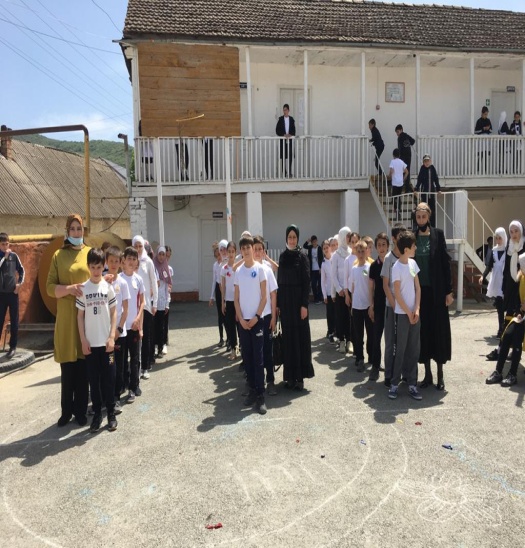 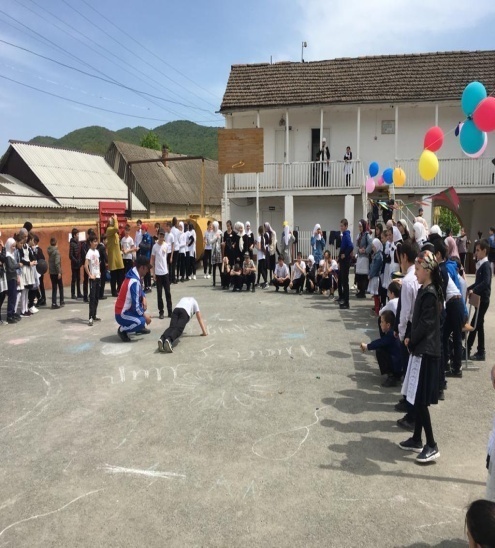 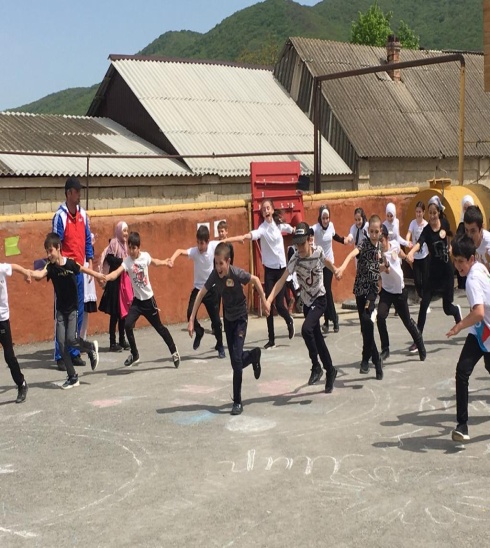 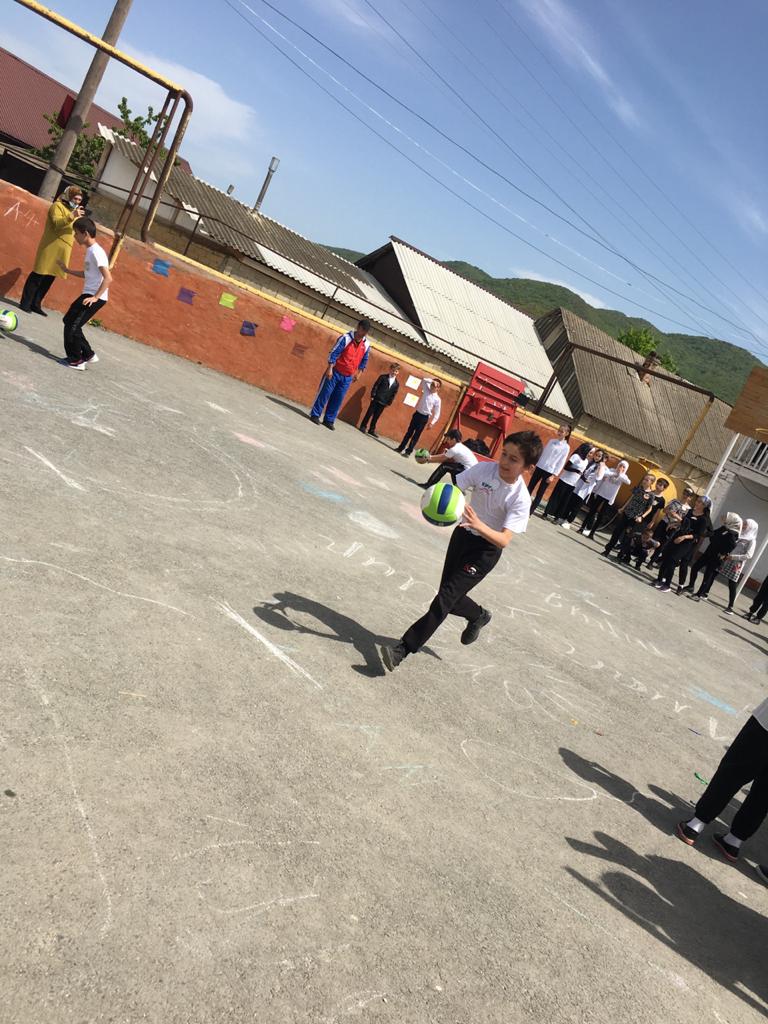 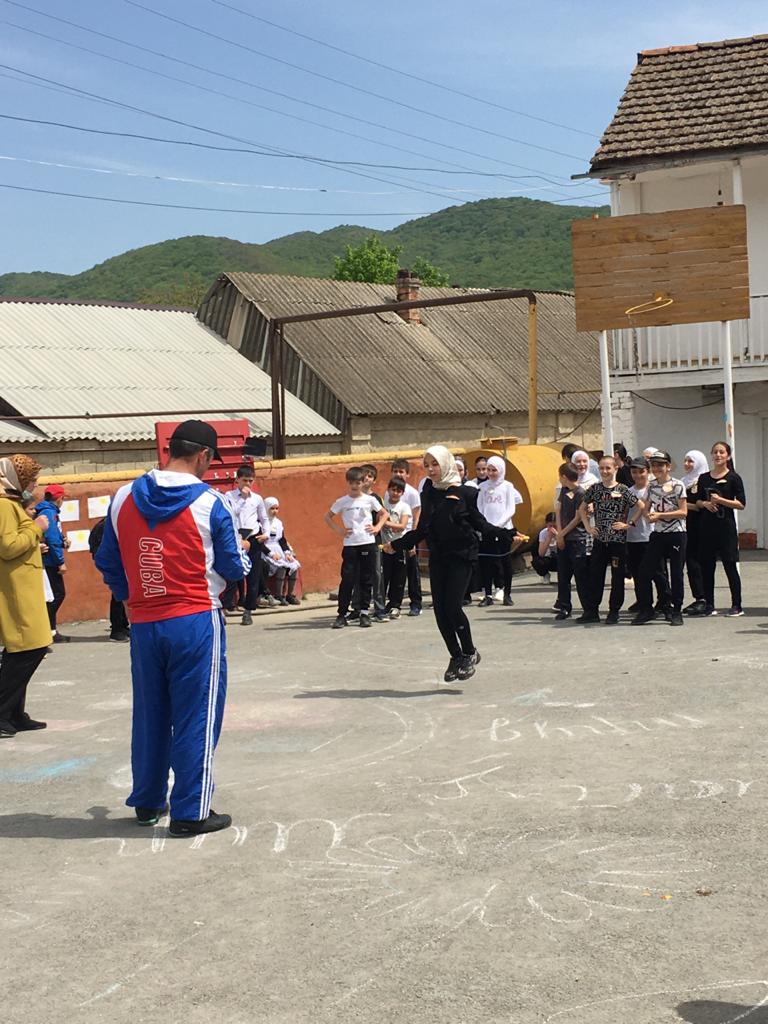 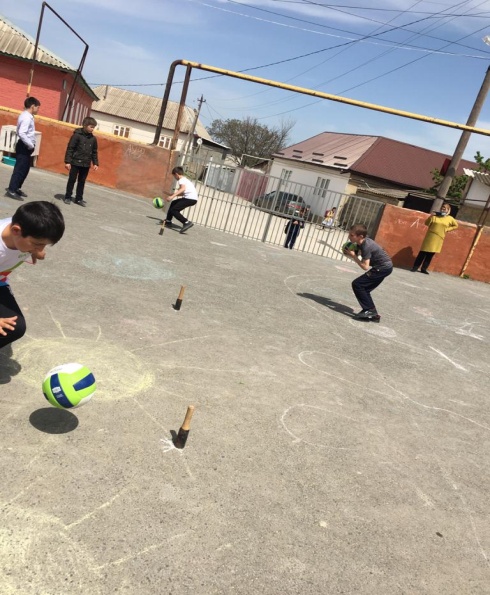 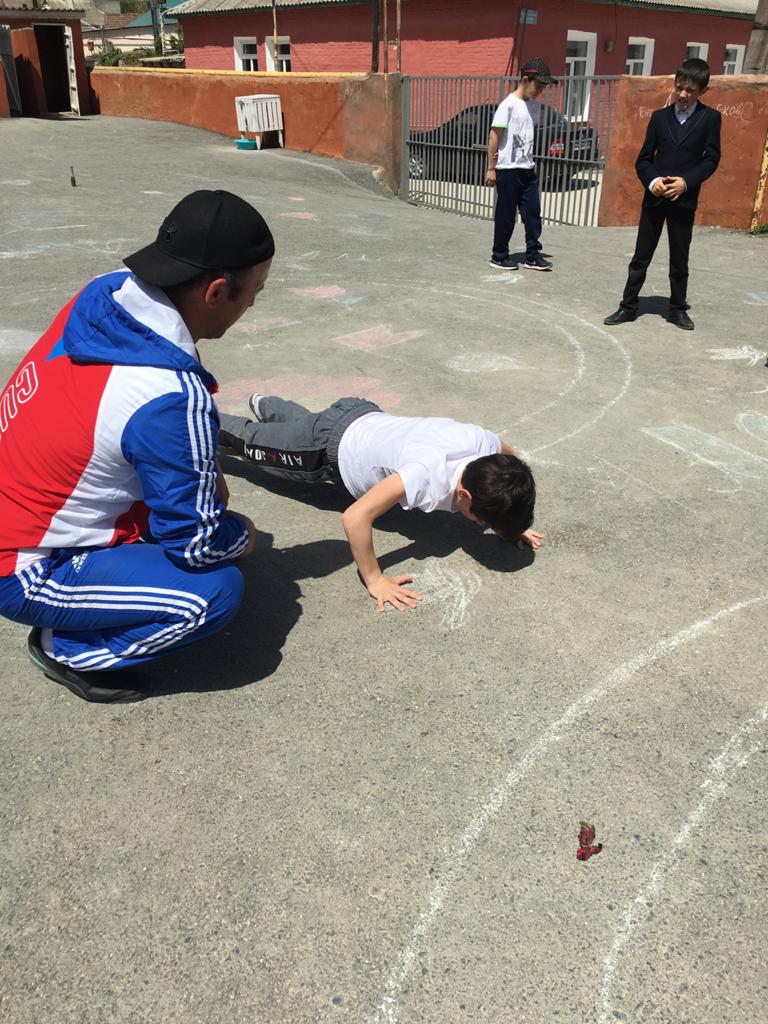 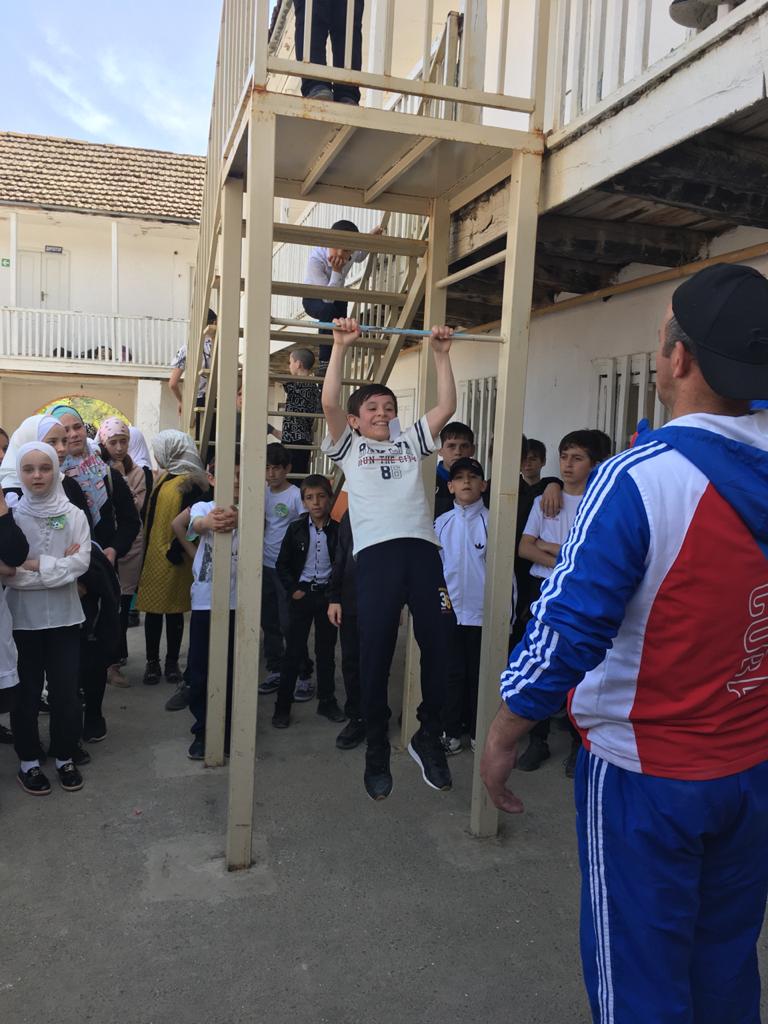 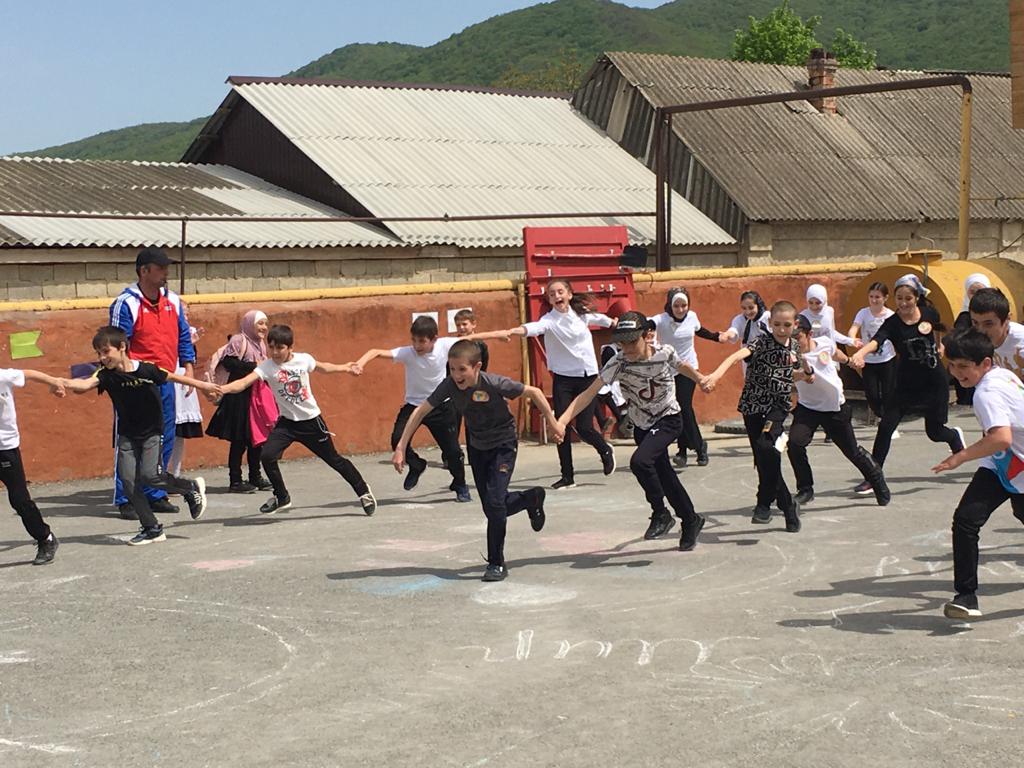 